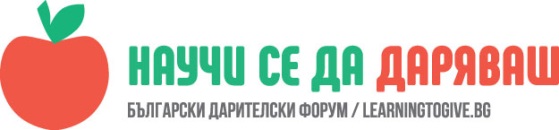 УРОК: Водата- извор на животИрена Мицковска, учител в НУ „Хаджи Генчо“, гр. ТетевенЧасът е проведен в ЦДО III клас на 22.03.2018 г.„Човек има нужда от красота, а красотата, това е изкуството.“Райна Кабаиванска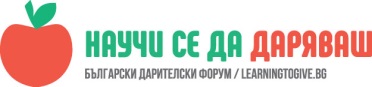 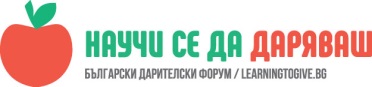 Водата- едно от най- ценните богатства на планетата.Водата- извор на живот.ОписаниеВ Световния ден н водата наш гост бе проф. Игнат Игнатов, родом от Тетевен, директор на Научноизследователски център по медицинска биофизика (НИЦМБ). Научните направления на професора са – структура на водата, зараждане на живота и живата материя, планинска вода и дълголетие, високочестотен цветен коронен разряд, нанотехнологии, астробиология, биологични ефекти в тежка вода, ентропия и време в живата материя, зрителен анализатор, биофизични полета. Въпреки сериозната си научна титла, той поднесе информацията на децата на достъпен и разбираем за тяхната възраст език. С учениците предварително бяхме подготвили изложба от техни рисунки, свързани с водите около Тетевен- река Бели Вит и водопад Скока.Проф. Игнатов бе подготвил снимкова презентация, на фона на която той им разказа за: -  планетата Земя в нашата галактика;- Слънчевата система- звезди и планети;- зараждането на живота в топла минерална вода;- ролята на водата за зараждането на живота;- видове вода на планетата /тук любопитната за нас информация беше, че един от ледниците на остров Гринуч в Антарктида е наречен Тетевен/;- изворите около Тетевен- лековитите свойства на изворната вода /професорът е правил множество изследвания на водата от различни извори в околността, описал е състава и лечебните й свойства/.Тъй като часът се оказа изключително кратък за въпросите, които затрупваха професор Игнатов, си обещахме нова среща в края на април, във връзка с Деня на Земята, когато темата за водата ще допълним и обогатим с информация за други важни ресурси на нашата планета, защо е важно да ги знаем и опазваме. „Искам да стана учен като вас.“Тъй като темата за нашата планета и мястото й в Слънчевата система се оказа много интересно за децата, като домашна работа се уговорихме да прочетем и по- късно обсъдим  следната информация:http://nauka.offnews.bg/news/Vaprosi_2/Kak-izglezhda-Slantceto-ot-vsiaka-planeta-v-nashata-Slancheva-sistema_51801.htmlhttp://kanal3.bg/news/35240-Vidz-kak-izgledzda-izgrevat-ot-drugite-planeti-v-Slanchevata-sistema